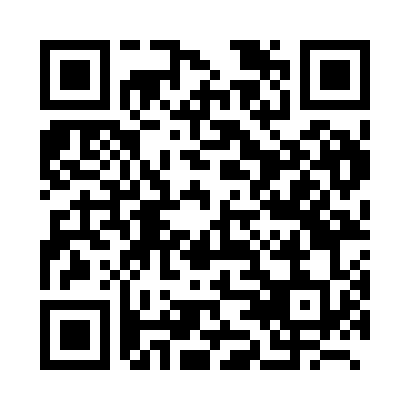 Prayer times for Beirendries, BelgiumWed 1 May 2024 - Fri 31 May 2024High Latitude Method: Angle Based RulePrayer Calculation Method: Muslim World LeagueAsar Calculation Method: ShafiPrayer times provided by https://www.salahtimes.comDateDayFajrSunriseDhuhrAsrMaghribIsha1Wed3:516:171:425:449:0711:232Thu3:476:151:425:459:0911:263Fri3:446:141:425:469:1011:294Sat3:406:121:415:469:1211:325Sun3:376:101:415:479:1411:356Mon3:336:081:415:479:1511:387Tue3:306:071:415:489:1711:428Wed3:276:051:415:499:1811:459Thu3:266:031:415:499:2011:4810Fri3:266:021:415:509:2111:4911Sat3:256:001:415:519:2311:4912Sun3:245:591:415:519:2411:5013Mon3:245:571:415:529:2611:5114Tue3:235:561:415:529:2711:5115Wed3:235:541:415:539:2911:5216Thu3:225:531:415:539:3011:5317Fri3:215:511:415:549:3211:5318Sat3:215:501:415:559:3311:5419Sun3:205:491:415:559:3411:5520Mon3:205:471:415:569:3611:5521Tue3:195:461:415:569:3711:5622Wed3:195:451:415:579:3911:5623Thu3:195:441:425:579:4011:5724Fri3:185:431:425:589:4111:5825Sat3:185:421:425:589:4211:5826Sun3:185:411:425:599:4411:5927Mon3:175:401:425:599:4511:5928Tue3:175:391:426:009:4612:0029Wed3:175:381:426:009:4712:0130Thu3:165:371:426:019:4812:0131Fri3:165:361:436:019:4912:02